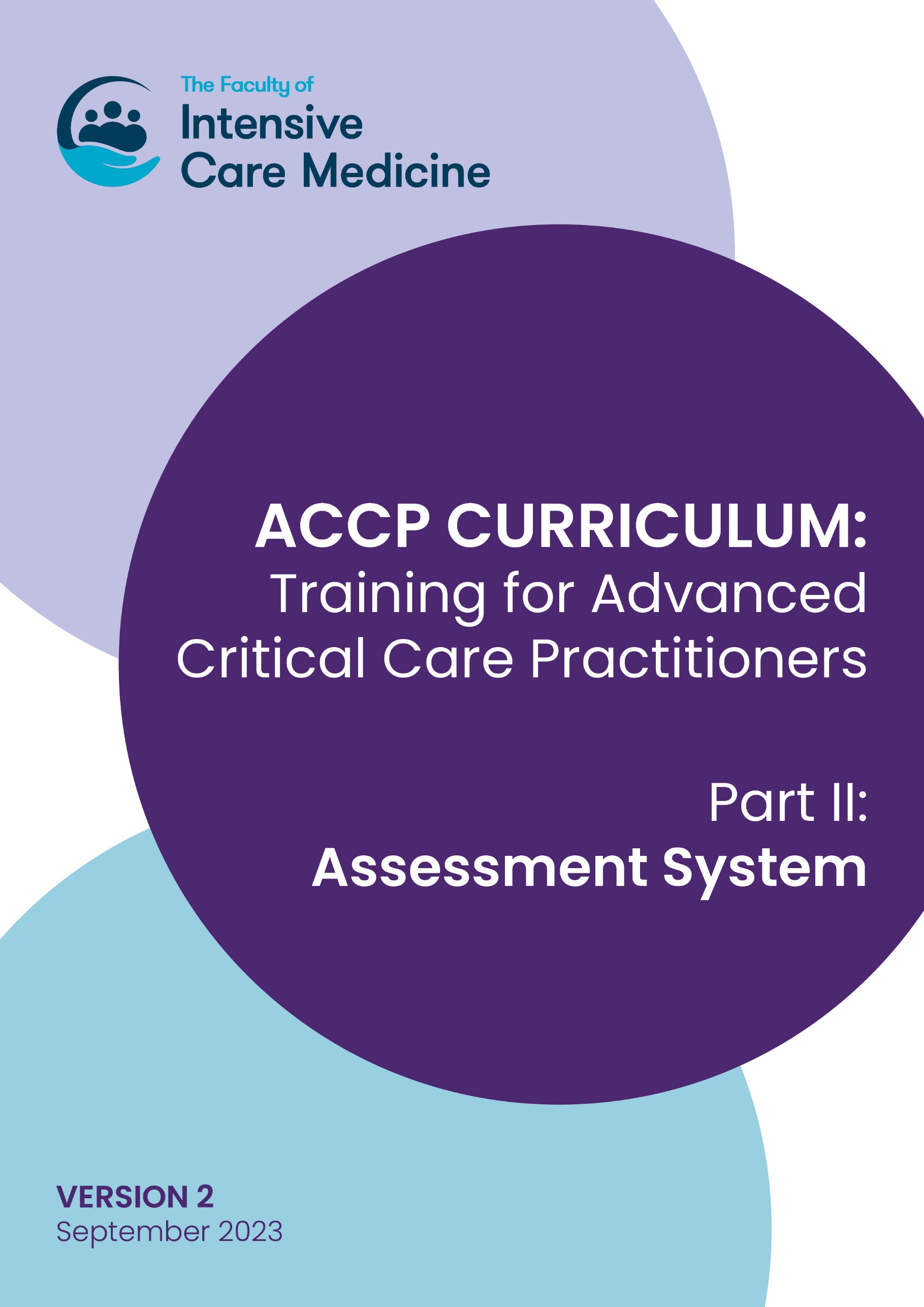 BLANKPAGEContentsAssessment Materials 1.1	Red/Amber/Green [RAG] Assessment StatusThis manual contains a Training Record template for use by tACCPs.  This is designed to provide outcome paperwork enabling tACCPs to demonstrate their acquisition of capabilities required by the ACCP curriculum.  Capability acquisition is measured via a R(ed) A(mber) G(reen) ‘traffic light’ system:  This measuring system is commonly used in nurse training and should be familiar to many ACCPs.1.2	Required Number of Supervised Learning EventsPlease see Part I, Section 5 for more information on SLEs and their use.  The purpose of SLEs is not to tick off each individual capability but through a process of supervised apprenticeship to provide a series of snapshots of work, from the general features of which it can be inferred whether the tACCP is making the necessary progress, not only in the specific work observed, but in related areas of the application of knowledge and skill.  Given the inherent 2-year time restriction within the training programme, a minimum number of SLEs has been specified, but these numbers should be viewed as an absolute minimum.  The actual number of observations of work required will depend on the individual tACCP’s progress and guidance from their supervisors; tACCPs should be encouraged to undertake as many SLEs as they feel is needed to support their acquisition of capability.  The Faculty’s aim is always to maintain training standards and quality without developing undue ‘assessment burden’ for trainers and tACCPs.Formative SLEs can be used to ‘inform’ the tACCP of their ability and skill level for events and procedures. However, for procedures, there should be a summative SLE to ‘sign-off’ the capability of the tACCP to carry out the skill/procedure independently. As a minimum standard, tACCPs must have at least two pieces of satisfactory assessment evidence for every capability required for sign-off, though it is expected that tACCPs will ultimately have multiple assessment mapping to multiple capabilities.  For some sections of the curriculum (i.e., Practical Procedures) it is expected that more than one assessment will be required, at the discretion of local trainers.  Once again it must be stressed that there is no single, valid, reliable test of capability and the Annual Review of Competency Progression [ARCP] will review all the evidence, triangulating performance measured by different instruments, before drawing conclusions about a tACCP’s progress (see Part I, section 6).  Fig 1 below represents the minimum number of clinical assessments to be included in the tACCPs portfolio for submission at the end of each academic year. Fig 1:  Minimum assessments1.3	Recording levels of supervisionPlease see Part I, section 7 for more information on Supervision.  The critical nature of ICU work necessitates very close supervision of tACCPs. However, this must be balanced against the need for tACCPs to develop towards independent, expert practitioners. As always patient safety is the most important priority and must override any other apparent training needs.Overall supervision (direct or indirect) will be provided by a Consultant in Intensive Care Medicine [ICM] but elements of supervision could be provided by other senior medical practitioners, where deemed appropriate by the LCL. Where the supervising Consultant in ICM is not physically present, they must always be readily available for consultation, and it is identified that ultimate responsibility for standards of patient care lies with the Consultant in ICM. Core capabilities based on the National Competency Framework for Advanced Critical Care Practitioners [2008] specifies practice and supervision levels as defined below:Fig 2:  ACCP levels of supervisionSupervising Consultants in ICM will be accountable overall for the work of the ACCP, in a similar manner to their responsibilities for trainee doctors. ACCPs will still be accountable for their own practice, within the boundaries of supervision and defined scope of practice.  The ACCP will work in association with and under the supervision of the Consultant as an integral part of the critical care team.ACCP Training RecordNote:  tACCPs should maintain a Training Record (with required signoffs) as part of the training portfolio developed throughout their ACCP training programme.RAG Assessment Key ACCP Logbook SummaryPlease use a CROSS (X) for each question and complete this form in BLOCK CAPITALSPlease Note: ‘Specialist’ list is not exhaustive; additional lines and procedures may be added to table for specific unit clinical need.ACCP Educational Agreement
Objectives: (Please add further lines to table as required)  I agree to complete and keep up to date the appropriate training documents relevant to this training attachment and that the result of any assessment of this attachment can be passed on to my next Educational Supervisor.ACCP Trainee – Consultant Feedback FormPlease Note: if you tick ‘Unacceptable’ or ‘Cause for Concern’ for any area then you must provide explanatory comments.Please provide comments and signature overleaf >>Individual comments on tACCPs performance: (must be provided for any areas marked ‘Cause for Concern’ or ‘Unacceptable’)
ACCP Quarterly Summation of Consultant AssessmentsPlease Note: Frequency of marks in each box represents forms returned by ConsultantsVerbatim copy of comments by individual Consultants:Please provide comments and signatures overleaf >>Record of Dialogue – Educational Supervisor comments:tACCP comments:Clinical Lead comments:SWOT analysis & 4-month learning plan:
I hereby certify that this is a true copy of the comments written by Consultants about this tACCP.Higher Education Institution [HEI] End of Attachment Assessment
Modules completed during attachment: (Please add further lines to table as required)  Educational Supervisor’s ReportHas the tACCP completed the following as appropriate to their level of ACCP training?  If the answer to any of the above is ‘No’, you must provide comments:
Additional Evidence: (e.g., Logbook, audit reports, research, publications – please add further lines to table as required)Please provide comments and signatures overleaf >>Objectives: (Please add further lines to table as required)  EDUCATIONAL SUPERVISOR comments:tACCP comments:ACCP Annual Review of Competency Progression [ARCP]Please tick to denote all required evidence has been submitted
Supplementary documentation for ARCP Outcome FormDetailed Reasons for Recommended Outcome:Discussion with tACCP:REDNot achieved at stage appropriate for training – detail plans for reviewAMBERPartially achieved / currently under developmentGREENFully achieved / standard metMinimum Assessments per ACCP Academic YearMinimum Assessments per ACCP Academic YearAssessmentMinimum No.Direct Observation of Procedural Skills [DOPS]8Acute Care Assessment Tool [ACAT]4Case-based Discussion [CBD]10ICM Mini-Clinical Evaluation Exercise [Mini-CEX]2Multi-Source Feedback [MSF](including self-assessment exercise within specified domains)1Logbook Summary – demonstrating activities, patient involvement, practical procedures, and critical incidents.  Note: No patient identifiable material should be stored or presented.1Records of reflective practice – 500 words max.2Summary of all formal teaching sessions and courses attended1Direct Supervision [DS]Is able to perform under full direct supervision 
(Direct = Consultant physically present and overseeing procedure)Indirect Supervision [IS]Is able to perform under indirect supervision 
(Indirect = supervising Consultant is not physically present but is available to tACCP within 5 to 30 minutes)Independent Practice [IP]Is able to perform fully independently without any Consultant input or monitoring. Demonstrates Knowledge [DK]Is able to demonstrate knowledge of the relevant procedure.Name of tACCP:Hospital(s):NMC/HPC/GPhC Number:Training period from: (DD/MM/YYYY)Training period from: (DD/MM/YYYY)To:
(DD/MM/YYYY)REDNot achieved at stage appropriate for training – detail plans for reviewAMBERPartially achieved / currently under developmentGREENFully achieved / standard metDomain and CapabilitiesRAGClinical AssessmentHEIEducational Supervisor / HEI TutorEducational Supervisor / HEI TutorDomain and CapabilitiesRAGClinical AssessmentHEISign-offDateCore KnowledgeCore KnowledgeCore KnowledgeCore KnowledgeCore KnowledgeCore Knowledge2.1  Professional Skills: Anatomy, physiology and basic science2.2  Clinical Skills: History taking and examination2.3  Clinical Skills: Radiology2.4  Principles of microbiology2.5  Principles of laboratory medicine2.6  Principles of pharmacology and prescribing2.7  Technology in critical care2.8  Discharge planning and rehabilitation2.9  End of life care2.10  Organ/tissue donation2.11  Surgical proceduresCommon CapabilitiesCommon CapabilitiesCommon CapabilitiesCommon CapabilitiesCommon CapabilitiesCommon CapabilitiesBasic Clinical CapabilitiesBasic Clinical CapabilitiesBasic Clinical CapabilitiesBasic Clinical CapabilitiesBasic Clinical CapabilitiesBasic Clinical Capabilities3.1  History Taking3.2  Clinical Examination3.3  Therapeutics and safe prescribingIntegrated Clinical Practice and Patient SafetyIntegrated Clinical Practice and Patient SafetyIntegrated Clinical Practice and Patient SafetyIntegrated Clinical Practice and Patient SafetyIntegrated Clinical Practice and Patient SafetyIntegrated Clinical Practice and Patient Safety3.4  Time management and personal organisation3.5  Decision making and clinical reasoning3.6  The patient as a central focus of care3.7  Prioritisation of patient safety in clinical practice3.8  Team working and patient safety3.9  Principles of quality and safety management3.10  Infection control3.11 Environmental protection and emergency planning3.12 Managing long term conditions and promoting patient self-careCommunicationCommunicationCommunicationCommunicationCommunicationCommunication3.13  Relationships with patients and communication within a consultation3.14  Breaking bad news3.15  Dealing with complaints and medical error 3.16  Communication with colleagues and cooperation Legal and Ethical Aspects of CareLegal and Ethical Aspects of CareLegal and Ethical Aspects of CareLegal and Ethical Aspects of CareLegal and Ethical Aspects of CareLegal and Ethical Aspects of Care3.17  Principles of medical ethics and confidentiality3.18  Valid consent3.19  Legal framework for practice3.20  Ethical research3.21  Working within the scope of practiceStandards of Care and EducationStandards of Care and EducationStandards of Care and EducationStandards of Care and EducationStandards of Care and EducationStandards of Care and Education3.22  Evidence and guidelines3.23  Audit and quality improvement3.24  Education: Teaching and training3.25  Health promotion and health improvementPersonal Attitudes and BehavioursPersonal Attitudes and BehavioursPersonal Attitudes and BehavioursPersonal Attitudes and BehavioursPersonal Attitudes and BehavioursPersonal Attitudes and Behaviours3.26  Personal behaviourManagement and LeadershipManagement and LeadershipManagement and LeadershipManagement and LeadershipManagement and LeadershipManagement and Leadership3.27  Management and NHS structureSpecialist Intensive Care Medicine CapabilitiesSpecialist Intensive Care Medicine CapabilitiesSpecialist Intensive Care Medicine CapabilitiesSpecialist Intensive Care Medicine CapabilitiesSpecialist Intensive Care Medicine CapabilitiesSpecialist Intensive Care Medicine CapabilitiesClinical CapabilitiesClinical CapabilitiesClinical CapabilitiesClinical CapabilitiesClinical CapabilitiesClinical Capabilities4.1    Resuscitation and first stage management of the critically ill patient4.2    Interpretation of clinical data and investigations in the assessment 
and management of critical care patients4.3    Diagnosis and disease management within the scope of critical care4.4    Therapeutic interventions/organ system support4.5    Practical procedures4.6    Perioperative care4.7    Patient comfort and psychological care4.8    Discharge planning and rehabilitation4.9    End of life care4.10  Patient TransportProfessional CapabilitiesProfessional CapabilitiesProfessional CapabilitiesProfessional CapabilitiesProfessional CapabilitiesProfessional Capabilities4.11  Patient safety and health systems management4.12  ProfessionalismLeadership CapabilitiesLeadership CapabilitiesLeadership CapabilitiesLeadership CapabilitiesLeadership CapabilitiesLeadership Capabilities4.13  Professional relationships with members of the healthcare team4.14  Development of clinical practice Teaching and Supervising CapabilitiesTeaching and Supervising CapabilitiesTeaching and Supervising CapabilitiesTeaching and Supervising CapabilitiesTeaching and Supervising CapabilitiesTeaching and Supervising Capabilities4.15  Participates in multi-disciplinary teaching and assessment of othersPlease add further rows to table as required.Please add further rows to table as required.Please add further rows to table as required.Please add further rows to table as required.Please add further rows to table as required.Please add further rows to table as required.Trainer CommentsTrainer SignatureDate (DD/MM/YYYY)Date (DD/MM/YYYY)Date (DD/MM/YYYY)tACCP Name:NMC/HPC/GPhC Number:MUST BE PROVIDEDTraining period from: (DD/MM/YYYY)To:
(DD/MM/YYYY)Hospital placement:Total beds:Level 2:                    Level 3:                    Mixed 2/3:Year within ACCP training:Year 1            Year 2        Specialty:General         Cardiac          Neuro        Total unit admissions during placement:ProcedureDirect 
Supervision [DS]Indirect Supervision [IS]Independent Practice [IP]Demonstrates Knowledge [DK]COREPeripheral venous cannulationCOREArterial cannulationCORECentral venous cannulationCORENasogastric tube insertionCOREUrinary catheterisationCOREDefibrillation in cardiac arrestCOREDialysis catheter insertionSPECIALISTPulmonary artery flotation catheter insertionSPECIALISTEndotracheal intubationSPECIALISTLaryngeal mask airway insertionSPECIALISTInsertion of TOE probeSPECIALISTBronchoscopySPECIALISTCardioversionSPECIALISTIntra-aortic balloon pump removalSPECIALISTThromboelastography/ROTEM analysisSPECIALISTSPECIALISTtACCP:NMC/HPC/GPhC Number:NMC/HPC/GPhC Number:Training period 
from: (DD/MM/YYYY)To:
(DD/MM/YYYY)Year within ACCP 
Training: (e.g., 1, 2)Year within ACCP 
Training: (e.g., 1, 2)EDUCATIONAL SUPERVISOR:Ed Supervisor 
GMC Number:Hospital and ICU:HEI TUTOR:Higher Education Institution:Clinical management:Practical procedures: ICU management: Audit, research, presentations:Teaching:Date for next review of progress in achieving educational goals: (DD/MM/YYYY)tACCP Signature:Date: 
(DD/MM/YYYY)EDUCATIONAL SUPERVISOR  
Signature:Date: (DD/MM/YYYY)EDUCATIONAL SUPERVISOR  
Signature:HEI TUTOR
Signature:Date: 
(DD/MM/YYYY)Name of tACCP:NMC/HPC/GPhC Number:NMC/HPC/GPhC Number:Training period from:(DD/MM/YYYY)To:
(DD/MM/YYYY)Name of CONSULTANT:GMC Number:GMC Number:GMC Number:I am this tACCP’s supervising Consultant (tick as appropriate):I am this tACCP’s supervising Consultant (tick as appropriate):I am this tACCP’s supervising Consultant (tick as appropriate):I am this tACCP’s supervising Consultant (tick as appropriate):I am this tACCP’s supervising Consultant (tick as appropriate):YesNoI have worked with this tACCP:I have worked with this tACCP:FrequentlyA few timesA few timesOnly 1-2 
timesNeverAppropriate 
to GradeAppropriate 
to GradeCause for 
ConcernCause for 
ConcernUnacceptableUnacceptableUnable to commentClinical Skills       Clinical Skills       Clinical Skills       Clinical Skills       Clinical Skills       Clinical Skills       Clinical Skills       Clinical Skills       KnowledgeAdequate and up to date.TickOccasional gaps in knowledge.TickLacks essentials. Poor ability to apply knowledge.TickTickJudgementNormally good application of knowledge. Appropriately seeks advice.TickPoor application of knowledge. May fail to ask for help when necessary.TickUnreliable. Fails to grasp significance of situations. Fails to recognise limitations and seek advice appropriately.TickTickPractical skillsNormally good.TickDifficulty with some procedures.TickPoor skills for stage of trainingTickTickPersonal characteristicsPersonal characteristicsPersonal characteristicsPersonal characteristicsPersonal characteristicsPersonal characteristicsPersonal characteristicsPersonal characteristicsInitiativeNormally shows initiative, takes responsibility appropriately.TickNeeds pushing and may fail to show initiative. Slow to take responsibility.TickNo initiative. Does not take responsibility.TickTickMannerGood sense of team. Good working relationships.TickMay be careless of others. May have difficulty team working. May make rather than solve problems.TickMay be rude or arrogant. Careless of others. Poor sense of team. Causes rather than solves problems.TickTickOrganisational abilityNormally well prepared and organised. Deals competently with admin tasks. Adapts to local policies.TickMay be unprepared and poorly organised. Muddles some admin tasks. Slow to adapt to local policies.TickPoorly prepared and disorganised. Unreliable with admin tasks. Fails to adapt to local policies.TickTickCommunication skillsGood communicator. Establishes rapport. Listens well.TickSometimes has communication difficulties with staff, patients, or relatives.TickOften has communication difficulties with staff, patients, or relatives.TickTickTime keeping & reliabilityPunctual and reliable. Warns department of problems.TickSometimes late or unreliable. Has failed to warn of problems.TickOften late or unreliable. Usually does not warn of problems.TickTickInvolvement in departmentParticipates in departmental activities.TickParticipation below that expected.TickRarely participates in any departmental activity.TickTickConfidenceAppropriate confidence.TickOccasional over/under confidence (must specify in comments).TickConsistent over or under confidence (must specify in comments).TickTickCONSULTANT Signature:Date: 
(DD/MM/YYYY)tACCP:NMC/HPC/GPhC Number:Training period 
from: (DD/MM/YYYY)To:
(DD/MM/YYYY)Year within ACCP Training: (e.g., 1, 2)EDUCATIONAL SUPERVISOR:GMC Number:Appropriate 
to GradeCause for 
ConcernUnacceptableUnable to 
commentClinical Skills       Clinical Skills       Clinical Skills       Clinical Skills       Clinical Skills       KnowledgeJudgementPractical skillsPersonal characteristicsPersonal characteristicsPersonal characteristicsPersonal characteristicsPersonal characteristicsInitiativeMannerOrganisational abilityCommunication skillsTime keeping & reliabilityInvolvement in departmentConfidenceStrengthsWeaknessesOpportunitiesThreatsEDUCATIONAL SUPERVISOR 
Signature:Date: (DD/MM/YYYY)EDUCATIONAL SUPERVISOR 
Signature:This Summation has been discussed by me with the ACCP Local Clinical LeadYesTickNoTicktACCP
Signature:Date: (DD/MM/YYYY)tACCP
Signature:tACCP:NMC/HPC/GPhC Number:NMC/HPC/GPhC Number:Training period 
from: (DD/MM/YYYY)To:
(DD/MM/YYYY)Year within ACCP 
Training: (e.g., 1, 2)Year within ACCP 
Training: (e.g., 1, 2)HEI TUTOR:Higher Education Institution:Name of ModuleLevel Achieved (Tick)Level Achieved (Tick)Level Achieved (Tick)Level Achieved (Tick)Credits AwardedCredits AwardedName of ModuleFAILRESUBMITPASSDISTINCTIONCredits AwardedCredits AwardedTotal Credits:/60Has the tACCP achieved 120 credits at M level?YesTickNoTickN/A at this stage of trainingTickIf Yes, please enter Date of Exam Board: (DD/MM/YYYY)Has the tACCP achieved award of PG Diploma in Advanced Critical Care Practice?YesTickNoTickN/A at this stage of trainingTickHas the tACCP progressed to MSc 3rd year?YesTickNoTickN/A at this stage of trainingTickMSc 3rd year to be completed by: (DD/MM/YYYY)tACCP
Signature:Date: (DD/MM/YYYY)tACCP
Signature:HEI TUTOR  
Signature:Date: (DD/MM/YYYY)HEI TUTOR  
Signature:EDUCATIONAL SUPERVISOR 
Signature:Date: (DD/MM/YYYY)EDUCATIONAL SUPERVISOR 
Signature:tACCP:NMC/HPC/GPhC Number:NMC/HPC/GPhC Number:Training period 
from: (DD/MM/YYYY)To:
(DD/MM/YYYY)Year within ACCP 
Training: (e.g., 1, 2)Year within ACCP 
Training: (e.g., 1, 2)EDUCATIONAL SUPERVISOR:Ed Supervisor 
GMC Number:Hospital and ICU:HEI TUTOR:Higher Education Institution:All required clinical capabilities to the appropriate levelYesTickNoTickAll required HEI modules to the appropriate levelYesTickNoTickACCP Logbook SummaryYesTickNoTickACCP Training Record completed to appropriate levelYesTickNoTickACCP Consultant feedback appropriate to their gradeYesTickNoTickUndertaken all training in supernumerary capacity?YesTickNoTickEvidenceCommentsClinical management:Clinical management:Clinical management:Clinical management:Clinical management:ObjectiveObjective Achieved? (Tick)Objective Achieved? (Tick)Objective Achieved? (Tick)CommentsObjectiveNOPARTIALLYYESCommentsPractical procedures: Practical procedures: Practical procedures: Practical procedures: Practical procedures: ObjectiveObjective Achieved? (Tick)Objective Achieved? (Tick)Objective Achieved? (Tick)CommentsObjectiveNOPARTIALLYYESCommentsICU management: ICU management: ICU management: ICU management: ICU management: ObjectiveObjective Achieved? (Tick)Objective Achieved? (Tick)Objective Achieved? (Tick)CommentsObjectiveNOPARTIALLYYESCommentsAudit, research, presentations:Audit, research, presentations:Audit, research, presentations:Audit, research, presentations:Audit, research, presentations:ObjectiveObjective Achieved? (Tick)Objective Achieved? (Tick)Objective Achieved? (Tick)CommentsObjectiveNOPARTIALLYYESCommentsTeaching:Teaching:Teaching:Teaching:Teaching:ObjectiveObjective Achieved? (Tick)Objective Achieved? (Tick)Objective Achieved? (Tick)CommentsObjectiveNOPARTIALLYYESCommentstACCP  
Signature:Date: (DD/MM/YYYY)tACCP  
Signature:EDUCATIONAL SUPERVISOR  
Signature:Date: (DD/MM/YYYY)EDUCATIONAL SUPERVISOR  
Signature:HEI TUTOR  
Signature:Date: (DD/MM/YYYY)HEI TUTOR  
Signature:               Name of tACCP:               Name of tACCP:NMC/HPC/GPhC Number:NMC/HPC/GPhC Number:NMC/HPC/GPhC Number:NMC/HPC/GPhC Number:Date of Review:Date of Review:Year within ACCP training: (e.g.,1, 2)Period covered from:(DD/MM/YYYY)Period covered from:(DD/MM/YYYY)To:
(DD/MM/YYYY)Programme End Date: (prior to review)Names of ARCP Panel and appointment: 
(ACCP Local Clinical Leadetc.)Names of ARCP Panel and appointment: 
(ACCP Local Clinical Leadetc.)Names of ARCP Panel and appointment: 
(ACCP Local Clinical Leadetc.)Names of ARCP Panel and appointment: 
(ACCP Local Clinical Leadetc.)Documentation taken into account and known to the tACCPDocumentation taken into account and known to the tACCPDocumentation taken into account and known to the tACCPDocumentation taken into account and known to the tACCPRecord of official capabilities as matched against syllabus/curriculumTickQuarterly Summation of Consultant assessmentsTickRecord of DOPS assessmentsTickLogbook of Practical proceduresTickRecord of CBD assessmentsTickUniversity modulesTickRecord of Mini-CEX assessmentsTickRecord of audit activityTickRecord of ACAT assessmentsTickRecord of teaching activityTickRecords of Reflective practice TickRecord of research activityTickMulti-Source FeedbackTickRecord of critical incident reportingTickRecord of course teaching days attended and/or undertaken (minimum 80% attendance)TickRecord of patient feedbackTickHas the tACCP satisfactorily completed all mandated assessments?YesTickNoTickRecommended Outcomes from Review Panel   Recommended Outcomes from Review Panel   Satisfactory ProgressAchieving progress and capabilities at the expected rateUnsatisfactory Evidence   Details must be provided overleafDevelopment of specific capabilities required – additional training time not requiredInadequate progress by the tACCP – additional training time requiredReleased from training programme with or without specified capabilitiesInsufficient Evidence   Details must be provided overleafIncomplete evidence presented – additional training time may be requiredRecommendation for completion of training programme (Year 2 only)Gained all required capabilities for the programmeName of tACCP:Name of tACCP:NMC/HPC/GPhC Number:Outcome Recommended:Outcome Recommended:1.2.3.Mitigating circumstancesCapabilities that need to be developedRecommended actionsRecommended additional training time (if required)Date of next review:Recommended programme End Date:
(if changed from front page of RCP assessment)ARCP PANEL CHAIR Signature:Date:
(DD/MM/YYYY)ARCP PANEL CHAIR Signature:tACCP 
Signature:Date:
(DD/MM/YYYY)tACCP 
Signature:LOCAL CLINICAL LEAD 
Signature:Date:
(DD/MM/YYYY)LOCAL CLINICAL LEAD 
Signature: